Insert the title of your paper hereAbstract: Abstract text (the maximum number of words that should be used for the abstract is 250). Please use the font Times New Roman, size 10, or choose the style “Abstract Text” from the available styles.Heading first levelInsert your text here. Please use the font Times New Roman, size 10 or choose the style “Standard Text” from the available styles.Heading second levelHeading third levelLength of the paperThe overall length of the paper should be at least 2 pages and at most 12 pages (given the respective style usage). In case you feel that you absolutely have to go beyond the 10 pages limit, please get in contact with the editors first.Citing a referenceTo cite a reference in the text, use the author-date method as in (Chien 1989). For a work by three or more authors, use an abbreviated form. For example, a work by Banks, Carson and Nicol would be cited in one of the following ways: (Banks et al. 2000). Parenthetical citations are enclosed in parentheses ( ), not square brackets [ ]. The items in a series of such citations are usually separated by commas. If an item in the series of parenthetical citations contains punctuation because (for example) it refers to a work with three or more coauthors, then all items must be separated by semicolons.The following is a list of correct forms of citations:(Brown & Edwards 1993),(Brown & Edwards 1993, Smith 1997), and(Brown & Edwards 1992; Brown et al. 1995; Smith 1997).The following is a list of incorrect forms of citations:Brown & Edwards [1993],(Brown & Edwards, 1993),(Brown & Edwards 1992, Brown et al. 1995, Smith 1997)FootnotesDo not use footnotes; instead incorporate such material into the text directly or parenthetically.Tables and figuresTable 1: Defined Word Styles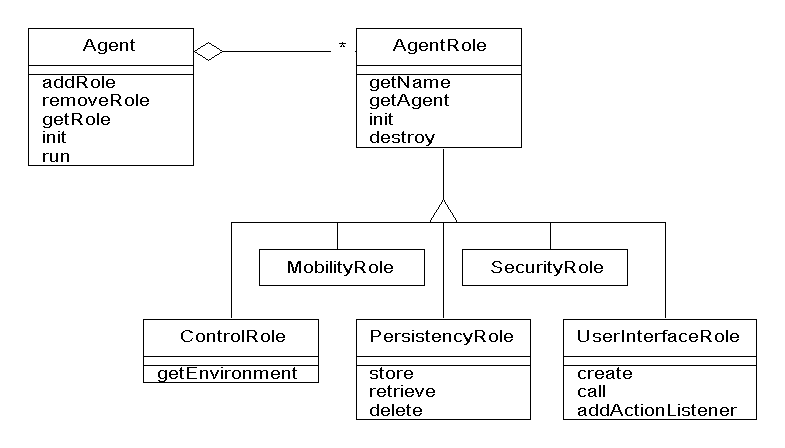 Figure 1: Description of the imageTable and figure description are to be situated beneath the respective table or figure, please choose the Table and Figure Description Style (Font: Times New Roman, Size 10, Centered, Paragraphs).LiteratureBanks, J., J. S. Carson, B. L. Nelson, and D. M. Nicol. (2000): Discrete-Event System Simulation. 3rd ed. Upper Saddle River, New Jersey: Prentice-Hall, Inc.Chien, C. (1989): “Small Sample Theory for Steady State Confidence Intervals.” Technical Report No. 37, Department of Operations Research, Stanford University, Stanford, California.Steiger, N. M. (1999): “Improved Batching for Confidence Interval Construction in Steady-State Simulation.” Ph.D. thesis, Department of Industrial Engineering, North Carolina State University, Raleigh, North Carolina. http://www.lib.ncsu.edu/resolver/1840. 16/4713 [Accessed February 7, 2011].Max Mustermann1, Miriam Mustermann2, Markus Mustermann21HTW BerlinIndustrial Environmental Computing UnitWilhelminenhofstr. 75 A12459 BerlinMax.Mustermann@htw-berlin.de2Technische Universität BerlinStraße des 17. Juni 13510623 BerlinMiriam.Mustermann@tu-berlin.deMarkus.Mustermann@tu-berlin.deStyle NameDescriptionAbstract HeadingHeading style for abstractAbstract TextThe style for the abstract textAuthor AffiliationStyle for the authors affiliationAuthor NameStyle for the authors name(s)